15 октября прием граждан в Усть-Катавском городском округе проведет главный инспектор инспекции ГУ МВД России по Челябинской области Сергей Сергеевич Маширов.15 октября с 17:00 до 19:00 в Отделе МВД России по Усть-Катавскому городскому округу, будет осуществляться личный прием граждан главным инспектором  инспекции Главного Управления МВД России по Челябинской области Сергеем Сергеевичем Машировым.Телефон для записи на прием: 8(35167) 3-12-00.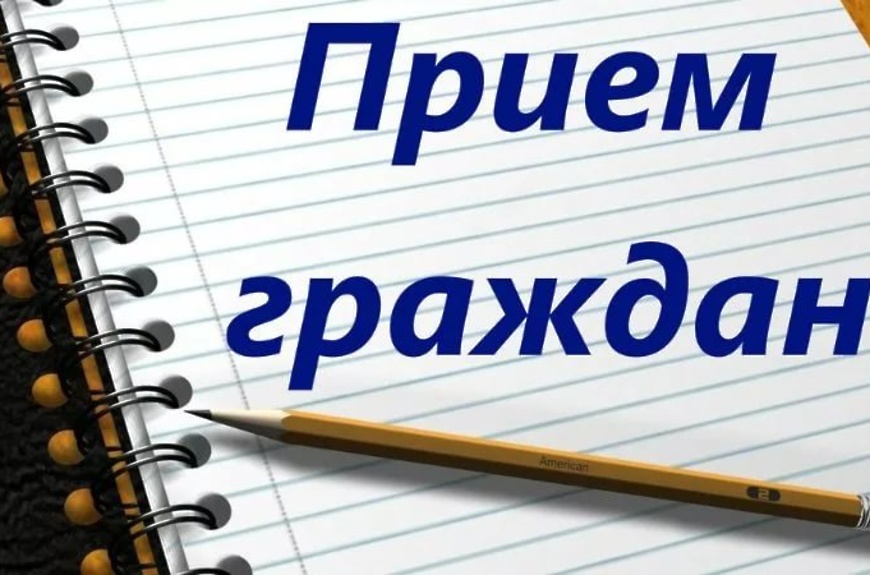 